Jelovnik 18.12. – 22.12.2023.                  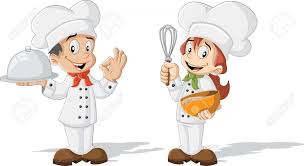 Ponedjeljak 18.12.DORUČAK : Čokolino, mlijeko - alergije : zamjensko mlijekoUŽINA I : Sezonsko voćeRUČAK : Varivo kelj sa korjenastim povrćem i svinjetinom, kruh UŽINA II : Kolač od maka, čaj  – alergije : kolač od maka  ( bez jaja, zamjensko brašno )Utorak 19.12.DORUČAK : Raženi kruh, namaz od hamburgera, čaj ili kakao – alergije : polubijeli kruh, čajUŽINA I : Sezonsko voćeRUČAK : Bistra juha s prosom, pečena piletina, mlinci, cikla salata UŽINA II : Voćni jogurt - alergije : integralni keksi,voće Srijeda 20.12.DORUČAK: Cornflakes s mlijekom – alergije : zamjensko mlijekoUŽINA I :Sezonsko voćeRUČAK: Juha od povrća, faširanci, mahune na lešo  UŽINA II : Kukuruzni kruh, voćni namaz, čaj Četvrtak  21.12.DORUČAK: Polubijeli kruh, sir s vlascem – alergije :  polubijeli kruh, marmelada UŽINA I : Sezonsko voćeRUČAK : Varivo mahune sa korjenastim povrćem i junetinom, kruh UŽINA II: Kolač od mrkve, čaj   – alergije : kolač od mrkve   ( zamjensko brašno )Petak 22.12.DORUČAK : Pečena jaja, kruh sa sjemenkama, čaj ili kakao  UŽINA I : Sezonsko voće RUČAK : Krem juha od brokule, riblje pločice, krumpir salata – alergije : pileći naravni odrezakUŽINA II : Puding od vanilije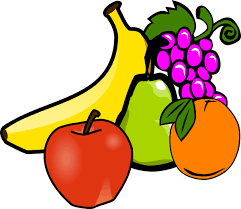 U slučaju potrebe vrtić zadržava pravo izmjene jelovnika. 